FICHA DE ACTIVIDAD – CURSO FORMACIÓN DEL PROFESORADOGUÍA DE ÁRBOLESAsignatura: Educación en Valores Cívicos y ÉticosAutor: José González CañameroCentro: CEIP Alonso Cano (Móstoles, Madrid)Fecha: 23/02/23Fostering Artificial Intelligence at Schools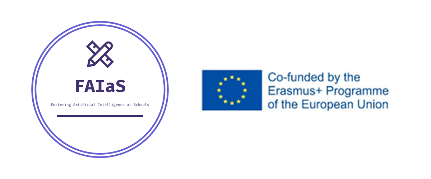 FAIaS – Ficha de actividadFAIaS – Ficha de actividadFAIaS – Ficha de actividadNombre de la actividadAsignatura y nivel educativon . de alumnos/grupoGuía de árbolesEducación en Valores Cívicos y Éticos 5º Educación Primaria25 alumnos.ObjetivosObjetivosObjetivos1. Identificar y analizar las diferentes especies de árboles de su entorno.2. Desarrollar hábitos de trabajo individual y de equipo, de esfuerzo y de responsabilidad en el estudio, así como actitudes de confianza en sí mismo, sentido crítico, iniciativa personal, curiosidad, interés y creatividad en el aprendizaje, y espíritu emprendedor.3. Desarrollar las competencias tecnológicas básicas e iniciarse en su utilización, para el aprendizaje, desarrollando un espíritu crítico ante su funcionamiento y los mensajes que reciben y elaboran.1. Identificar y analizar las diferentes especies de árboles de su entorno.2. Desarrollar hábitos de trabajo individual y de equipo, de esfuerzo y de responsabilidad en el estudio, así como actitudes de confianza en sí mismo, sentido crítico, iniciativa personal, curiosidad, interés y creatividad en el aprendizaje, y espíritu emprendedor.3. Desarrollar las competencias tecnológicas básicas e iniciarse en su utilización, para el aprendizaje, desarrollando un espíritu crítico ante su funcionamiento y los mensajes que reciben y elaboran.1. Identificar y analizar las diferentes especies de árboles de su entorno.2. Desarrollar hábitos de trabajo individual y de equipo, de esfuerzo y de responsabilidad en el estudio, así como actitudes de confianza en sí mismo, sentido crítico, iniciativa personal, curiosidad, interés y creatividad en el aprendizaje, y espíritu emprendedor.3. Desarrollar las competencias tecnológicas básicas e iniciarse en su utilización, para el aprendizaje, desarrollando un espíritu crítico ante su funcionamiento y los mensajes que reciben y elaboran.ContextualizaciónContextualizaciónContextualizaciónCompetencia en comunicación lingüística (mediante el debate). Competencia matemática y competencia en ciencia, tecnología e ingeniería (mediante la búsqueda de información). Competencia digital (mediante Learningml y Scratch). Competencia personal, social y de aprender a aprender (mediante la creación de fichas). Competencia ciudadana (mediante el debate). Competencia emprendedora (mediante la creación del producto final).Con estas competencias buscamos desarrollar los cuatro ámbitos competenciales fundamentales del área de Educación en Valores Cívicos y Éticos. Estas competencias son imprescindibles para el desarrollo y crecimiento de nuestro alumnado en nuestra sociedad.Durante el desarrollo de la actividad se va a trabajar en pequeños grupos de 5 (técnica cooperativa 1,2,4), en pequeños grupos de 3 (trabajo de investigación y creación del proyecto) y en dos grupos y gran grupo (debates: naturaleza en la ciudad y fiabilidad de la IA).Competencia en comunicación lingüística (mediante el debate). Competencia matemática y competencia en ciencia, tecnología e ingeniería (mediante la búsqueda de información). Competencia digital (mediante Learningml y Scratch). Competencia personal, social y de aprender a aprender (mediante la creación de fichas). Competencia ciudadana (mediante el debate). Competencia emprendedora (mediante la creación del producto final).Con estas competencias buscamos desarrollar los cuatro ámbitos competenciales fundamentales del área de Educación en Valores Cívicos y Éticos. Estas competencias son imprescindibles para el desarrollo y crecimiento de nuestro alumnado en nuestra sociedad.Durante el desarrollo de la actividad se va a trabajar en pequeños grupos de 5 (técnica cooperativa 1,2,4), en pequeños grupos de 3 (trabajo de investigación y creación del proyecto) y en dos grupos y gran grupo (debates: naturaleza en la ciudad y fiabilidad de la IA).Competencia en comunicación lingüística (mediante el debate). Competencia matemática y competencia en ciencia, tecnología e ingeniería (mediante la búsqueda de información). Competencia digital (mediante Learningml y Scratch). Competencia personal, social y de aprender a aprender (mediante la creación de fichas). Competencia ciudadana (mediante el debate). Competencia emprendedora (mediante la creación del producto final).Con estas competencias buscamos desarrollar los cuatro ámbitos competenciales fundamentales del área de Educación en Valores Cívicos y Éticos. Estas competencias son imprescindibles para el desarrollo y crecimiento de nuestro alumnado en nuestra sociedad.Durante el desarrollo de la actividad se va a trabajar en pequeños grupos de 5 (técnica cooperativa 1,2,4), en pequeños grupos de 3 (trabajo de investigación y creación del proyecto) y en dos grupos y gran grupo (debates: naturaleza en la ciudad y fiabilidad de la IA).Enunciado de la actividadEnunciado de la actividadEnunciado de la actividadLa guía de árboles es una actividad diseñada para la nueva asignatura de 5º de Educación Primaria: Educación en Valores Cívicos y Éticos.La situación de aprendizaje se llama “Los árboles y yo”, y a través de ella, trabajaremos los diferentes contenidos para cumplir con los criterios de evaluación.Esta situación de aprendizaje la vamos a desarrollar en cuatro sesiones de 45 minutos:-1ª. Sesión: en grupos de 5 escriben en una ficha sus conocimientos y su opinión sobre los árboles y la relación de estos con la ciudad (técnica cooperativa 1, 2, 4).Después cada grupo expone sus conclusiones y se genera un debate sobre la importancia de los árboles. A continuación, el profesor hace una presentación de los árboles que suele haber en las ciudades.-2ª. Sesión: se divide la clase en 7 grupos de 3 alumnos y un grupo de 4 (en el que se incluye una alumna de necesidades). Se les adjudica un árbol a cada grupo, se realiza una salida al entorno cercano para que busquen distintos ejemplares de ese árbol, realicen fotos de los mismos con las tablets y cojan información para rellenar la ficha del árbol. Volvemos al colegio (al aula de informática) y esos mismos grupos realizan una actividad, con Learningml (IA), añadiendo el conjunto de fotos y comprobando la fiabilidad del programa.-3ª. Sesión: en esta sesión ponemos en común sus resultados en Learningml, pasamos el proyecto de Learningml a Scratch, vemos el lenguaje de bloques que se ha generado y probamos si funciona bien mostrándole fotos de árboles. A continuación dividimos la clase en dos grupos de debate y les planteamos una serie de cuestiones sobre la IA, un grupo tiene que argumentar a favor de la IA y el otro en contra, para terminar debatiendo sobre la fiabilidad de la IA.-4ª. Sesión: en los mismos grupos de la segunda sesión buscan información en internet sobre el árbol que les ha tocado y terminan de rellenar una ficha con datos del árbol. Cada grupo hace una presentación de su árbol y terminamos el proyecto juntando todas las fichas de los árboles para crear una Guía de árboles. La guía de árboles es una actividad diseñada para la nueva asignatura de 5º de Educación Primaria: Educación en Valores Cívicos y Éticos.La situación de aprendizaje se llama “Los árboles y yo”, y a través de ella, trabajaremos los diferentes contenidos para cumplir con los criterios de evaluación.Esta situación de aprendizaje la vamos a desarrollar en cuatro sesiones de 45 minutos:-1ª. Sesión: en grupos de 5 escriben en una ficha sus conocimientos y su opinión sobre los árboles y la relación de estos con la ciudad (técnica cooperativa 1, 2, 4).Después cada grupo expone sus conclusiones y se genera un debate sobre la importancia de los árboles. A continuación, el profesor hace una presentación de los árboles que suele haber en las ciudades.-2ª. Sesión: se divide la clase en 7 grupos de 3 alumnos y un grupo de 4 (en el que se incluye una alumna de necesidades). Se les adjudica un árbol a cada grupo, se realiza una salida al entorno cercano para que busquen distintos ejemplares de ese árbol, realicen fotos de los mismos con las tablets y cojan información para rellenar la ficha del árbol. Volvemos al colegio (al aula de informática) y esos mismos grupos realizan una actividad, con Learningml (IA), añadiendo el conjunto de fotos y comprobando la fiabilidad del programa.-3ª. Sesión: en esta sesión ponemos en común sus resultados en Learningml, pasamos el proyecto de Learningml a Scratch, vemos el lenguaje de bloques que se ha generado y probamos si funciona bien mostrándole fotos de árboles. A continuación dividimos la clase en dos grupos de debate y les planteamos una serie de cuestiones sobre la IA, un grupo tiene que argumentar a favor de la IA y el otro en contra, para terminar debatiendo sobre la fiabilidad de la IA.-4ª. Sesión: en los mismos grupos de la segunda sesión buscan información en internet sobre el árbol que les ha tocado y terminan de rellenar una ficha con datos del árbol. Cada grupo hace una presentación de su árbol y terminamos el proyecto juntando todas las fichas de los árboles para crear una Guía de árboles. La guía de árboles es una actividad diseñada para la nueva asignatura de 5º de Educación Primaria: Educación en Valores Cívicos y Éticos.La situación de aprendizaje se llama “Los árboles y yo”, y a través de ella, trabajaremos los diferentes contenidos para cumplir con los criterios de evaluación.Esta situación de aprendizaje la vamos a desarrollar en cuatro sesiones de 45 minutos:-1ª. Sesión: en grupos de 5 escriben en una ficha sus conocimientos y su opinión sobre los árboles y la relación de estos con la ciudad (técnica cooperativa 1, 2, 4).Después cada grupo expone sus conclusiones y se genera un debate sobre la importancia de los árboles. A continuación, el profesor hace una presentación de los árboles que suele haber en las ciudades.-2ª. Sesión: se divide la clase en 7 grupos de 3 alumnos y un grupo de 4 (en el que se incluye una alumna de necesidades). Se les adjudica un árbol a cada grupo, se realiza una salida al entorno cercano para que busquen distintos ejemplares de ese árbol, realicen fotos de los mismos con las tablets y cojan información para rellenar la ficha del árbol. Volvemos al colegio (al aula de informática) y esos mismos grupos realizan una actividad, con Learningml (IA), añadiendo el conjunto de fotos y comprobando la fiabilidad del programa.-3ª. Sesión: en esta sesión ponemos en común sus resultados en Learningml, pasamos el proyecto de Learningml a Scratch, vemos el lenguaje de bloques que se ha generado y probamos si funciona bien mostrándole fotos de árboles. A continuación dividimos la clase en dos grupos de debate y les planteamos una serie de cuestiones sobre la IA, un grupo tiene que argumentar a favor de la IA y el otro en contra, para terminar debatiendo sobre la fiabilidad de la IA.-4ª. Sesión: en los mismos grupos de la segunda sesión buscan información en internet sobre el árbol que les ha tocado y terminan de rellenar una ficha con datos del árbol. Cada grupo hace una presentación de su árbol y terminamos el proyecto juntando todas las fichas de los árboles para crear una Guía de árboles. TemporizaciónTemporizaciónTemporizaciónEsta actividad se va a desarrollar en cuatro sesiones de 45 minutos, durante dos semanas del mes de abril. En la primera y la segunda semana las sesiones son miércoles y jueves en la asignatura de Educación en Valores Cívicos y Éticos.Esta actividad se va a desarrollar en cuatro sesiones de 45 minutos, durante dos semanas del mes de abril. En la primera y la segunda semana las sesiones son miércoles y jueves en la asignatura de Educación en Valores Cívicos y Éticos.Esta actividad se va a desarrollar en cuatro sesiones de 45 minutos, durante dos semanas del mes de abril. En la primera y la segunda semana las sesiones son miércoles y jueves en la asignatura de Educación en Valores Cívicos y Éticos.Uso de Inteligencia ArtificialLos alumnos ya están familiarizados con la IA, puesto que en sesiones anteriores hemos hablado de aplicaciones como ChatGPT y debatido sobre las ventajas y desventajas de la IA; y hemos trabajado en otras asignaturas con Learningml (en Música: clasificación de instrumentos, en Lengua: ortografía (palabras con b/v, etc…), en Matemáticas: aproximacones numéricas…). Además hemos trabajado el pensamiento computacional programando con Scratch.En la actividad con Learningml se trabaja la recopilación y comparación de imágenes, se sigue profundizando en el uso de esta herramienta y analizamos la fiabilidad de la misma. Lo que nos lleva a un debate sobre fiabilidad de la IA, desarrollando un sentido crítico ante el uso adecuado de estos avances.Descripción Visual1. Técnica cooperativa, debate y presentación.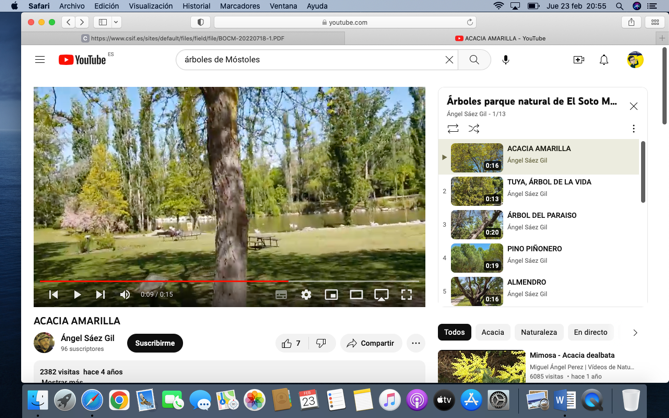 2. Salida al entorno, toma de fotos y recogida de datos. Learningml.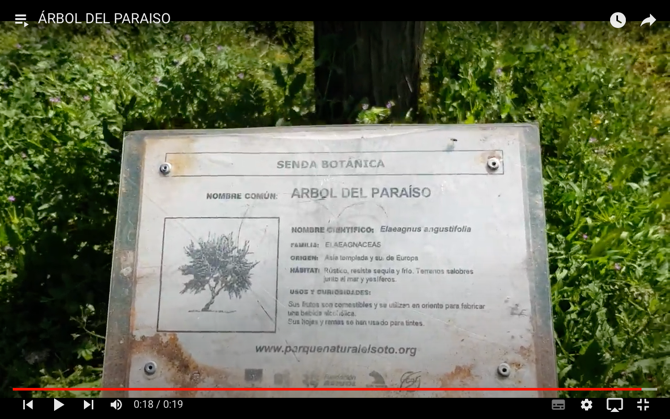 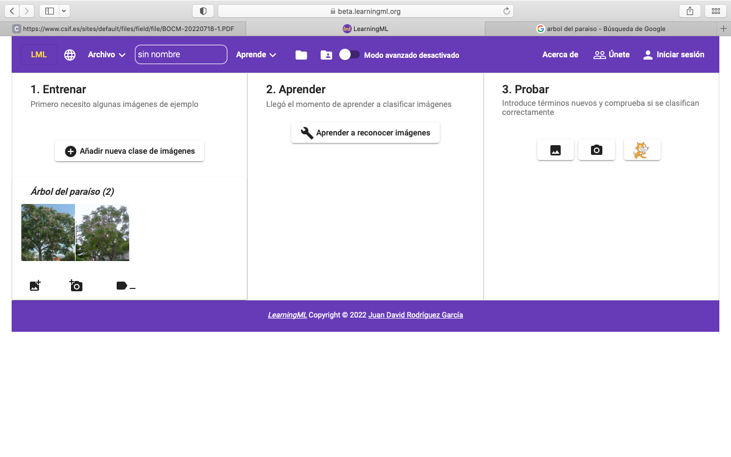 3.Learningml, Scratch y debate.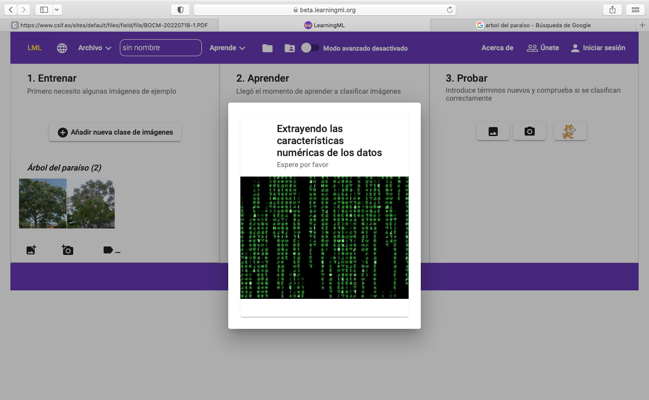 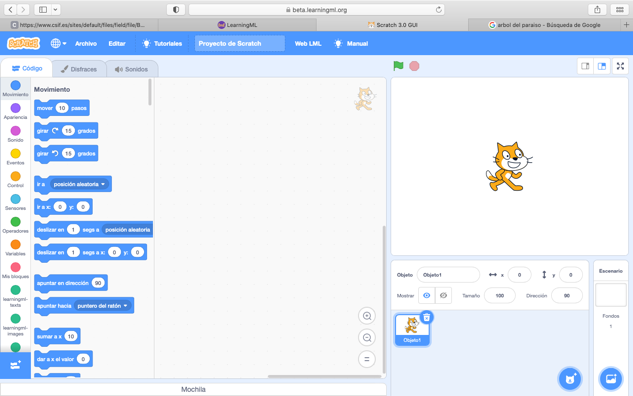 4. Busqueda de información en internet, presentación de los árboles por grupos y creación de la Guía de árboles.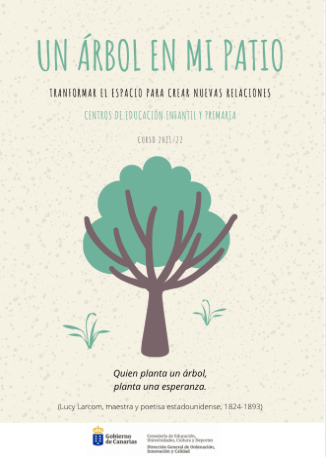 Reflexión y capacidad críticaReflexión sobre las consecuencias de las acciones humanas en la naturaleza y conclusiones para buscar una mejor relación entre la evolución del ser humano y el medio ambiente (desarrollo sostenible).En relación con la IA, hemos realizado un pequeño set de preguntas para ayudar a los alumnos a reflexionar sobre la importancia de la IA y el uso adecuado de la misma.¿En qué aspectos de nuestra vida está presente la Inteligencia Artificial?¿Qué ventajas ofrece la inteligencia artificial?¿Es fiable la inteligencia artificial al 100%?¿Nos puede ayudar la inteligencia artificial a cuidar del planeta?...Criterios de evaluación-Competencia específica: 1. Deliberar y argumentar sobre problemas referidos a sí mismo y su entorno, buscando y analizando información fiable y generando una actitud reflexiva al respecto, para promover el conocimiento de uno mismo y la autonomía moral. Criterio de evaluación: 1.3.  Generar una posición autónoma mediante el ejercicio de la toma de decisiones, el uso de conceptos positivos y el diálogo respetuoso con otros, en torno a distintos valores y modos de vida, así como a problemas relacionados con el uso seguro de las redes y medios de comunicación, las conductas adictivas, la prevención del abuso y el acoso escolar, y el respeto a la intimidad personal. Instrumento de evaluación y criterio de calificación: Rúbrica de expresión oral (10%).-Competencia específica: 2. Actuar e interactuar de acuerdo con normas y valores, reconociendo su importancia para la vida y aplicándolos de manera efectiva y argumentada en distintos contextos, para promover una convivencia, justa, respetuosa y pacífica. Criterio de evaluación: 2.2.  Interactuar con otros adoptando, de forma motivada y autónoma, conductas orientadas por valores comunes, a partir del conocimiento de los derechos humanos y los principios constitucionales fundamentales, en relación con contextos y problemas concretos, así como por una consideración de diálogo acerca de cómo debemos relacionarnos con los demás. Instrumento de evaluación y criterio de calificación: Registro de participación (10%).-Competencia específica: 3. Comprender las relaciones entre el individuo, la sociedad y la naturaleza, a través del conocimiento y la reflexión sobre los problemas sociales y medioambientales, para comprometerse con el respeto, cuidado y protección de las personas y el planeta. Criterio de evaluación: 3.1 Evaluar diferentes alternativas con que frenar el cambio climático y lograr los Objetivos de Desarrollo Sostenible, identificando causas y problemas sociales y medioambientales, y justificando argumentalmente el deber de proteger y cuidar la naturaleza.Instrumento de evaluación y criterio de calificación: Guía de árboles (20%).-Competencia específica: 4. Desarrollar destrezas personales y sociales con las personas y con el entorno, para apreciarlos, cuidarlos y respetarlos. Criterio de evaluación: 4.1. Gestionar equilibradamente las destrezas personales y sociales para desarrollar una actitud de estima y cuidado de sí mismo, de los demás y del entorno, identificando, analizando y expresando las propias emociones y reconociendo y valorando los de otras personas, en distintos contextos y en relación con actividades de reflexión individual o grupal dialogada sobre cuestiones sociales. Instrumento de evaluación y criterio de calificación: Observación directa (20%).-Competencia específica: 5.Utilizar dispositivos y recursos digitales de forma segura, responsable y eficiente, para buscar información, comunicarse y trabajar de manera individual, en equipo y en red para reelaborar y crear contenido digital. Criterio de evaluación: 5.1.Utilizar dispositivos y recursos digitales de forma segura. Instrumento de evaluación y criterio de calificación: Lista de cotejo (20%).-Competencia específica: 6.Resolver problemas a través de proyectos de diseño y de la aplicación del pensamiento computacional, generando nuevos productos según necesidades. Criterio de evaluación: 6.1.Realizar, de forma guiada, un producto final sencillo que dé solución a un problema de necesidad, uso y diseño, probando en equipo diferentes prototipos y utilizando de forma segura los materiales adecuados. Instrumento de evaluación y criterio de calificación: Observación directa (20%)Materiales y licencia-Papel y bolígrafo.-Fichas de información para rellenar.-Pizarra digital.-Ordenadores.-Tablets.-Guía de árboles de Móstoles.Licencia de uso de la ficha: Creative Commons Attribution-ShareAlike.Listado de recursos-Páginas de internet sobre árboles:- https://blog.cerdanyaecoresort.com/tipos-de-arboles/- https://www.ecologiaverde.com/tipos-de-arboles-2939.html-Programas de IA y programación:- https://web.learningml.org- https://scratch.mit.edu-Parques cercanos al colegio (parque del Soto de Móstoles).Información adicionalPresentación:- https://youtu.be/-jhWLZZApjs